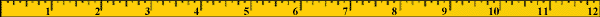 PEST SIGHTING LOGRecord the pest seen and recommended actions initially. When the recommended actions are completed, fill in the date of the completion.	Adapted from the Sample School IPM Pest Sighting Log developed by the Vermont School Integrated Pest Management Program, 	a partnership between the 	UVM Extension Service and the Vermont Department of Agriculture. Available at: 	http://pss.uvm.edu/pd/schoolipm/.Date and TimePest SeenNumber of PestsPerson reportingpestRecommendedActionsDate Completed